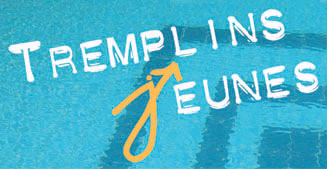 Rapport d’activités pourTremplin Job Tremplin LanguesTremplin PlusA envoyerpar courrier au Bureau International Jeunesse, 18 rue du commerce 1000 Bruxelles ET/OU par email à tremplins@cfwb.be 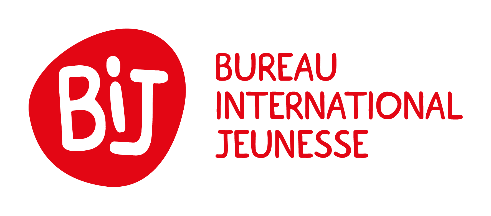 Numéro du projet (veuillez indiquer le numéro figurant sur votre convention)ObligationsLe rapport d'activités devra être soumis endéans le mois suivant la fin de votre projet.Il inclut une section narrative sur le déroulement du projet et une section de clôture financière du dossier. Le Bénéficiaire doit remplir les deux parties. Le non-respect des obligations donne le droit au Bureau International Jeunesse (BIJ) à demander le remboursement complet des parts de la subvention qui ont déjà été payés.Partie I. Identification du projetLe BénéficiaireLe projetOrganisation PartenaireRésumé des activitésExpliquez les possibilités d'exploiter dans le futur l'expérience acquise durant votre projet Partie II. EvaluationEvaluation généraleEvaluation au niveau professionnelExpliquez ce que votre projet a pu vous permettre d'acquérir, développer et comprendre au niveau professionnel Evaluation au niveau personnelExpliquez ce que votre projet a pu vous permettre d'acquérir, développer et comprendre au niveau personnelSuivi du projetExpliquez les possibilités d'exploiter dans le futur l'expérience acquise durant votre projetEvaluation pratiqueAu niveau de votre partenaire d'accueil, êtes-vous satisfait de votre collaboration ?Au niveau du logement sur place, considérez-vous qu'il était conforme à vos attentes ?Le conseillerez-vous à d'autres jeunes qui réaliseraient un projet dans la même région ?Au niveau du coût de la vie sur place, est-il le même ou plus/moins élevé qu'en Belgique ?Avez-vous des pistes à suggérer à de futurs candidats (des lieux à visiter, les incontournables, les restos, etc.)Etes-vous satisfait du service rendu par le BIJ ?Comment avez-vous été informé de l'existence du programme "Tremplin Jeunes" ?Acceptez-vous d'être contacté par des jeunes qui souhaiteraient avoir des renseignements sur votre projet ?Commentaires personnelsVeuillez ajouter tout autre commentaire personnel concernant le projet (explications, recommandations, etc.)Conseillez-vous ce type d'expérience à d'autres jeunes ? Pourquoi ?Partie III. Rapport financier et signatureVeuillez inclure à ce dossier :le document "déclaration de créance solde" (se trouve en dernière page de votre convention)l'attestation de prestation (Tremplin Job et Langues) ou de participation (Tremplin Plus) à compléter et signer par l'organisation internationale (document à télécharger sur notre site)les justificatifs pour votre transport international (si pas déjà transmis)Le Bénéficiaire autorise le Bureau International Jeunesse à utiliser les informations qui seront enregistrées dans une base de données informatique destinées exclusivement à l'usage interne du BIJ.L'usage des données, sur papier ou de façon électronique, respectera toujours le caractère privé du Bénéficiaire.Le BIJ se réserve le droit de publier toutes photos et de les utiliser dans des documents promotionnels.Lieu et date :Nom en toutes lettres :Signature du BénéficiairePrénom et nom :Adresse complète : Téléphone :E-mail :Dates : du                                       au Nombre de jours :Pays :Secteur d'activités (ce que vous avez cochez sur votre formulaire de candidature) :Nom de la structure :Personne de contact : Adresse complète :Téléphone :E-mail :Par rapport au projet personnel de départ, considérez-vous que, dans l'ensemble, votre projet a réussi ?Par rapport au projet personnel de départ, considérez-vous que, dans l'ensemble, votre projet a réussi ?Par rapport au projet personnel de départ, considérez-vous que, dans l'ensemble, votre projet a réussi ?Par rapport au projet personnel de départ, considérez-vous que, dans l'ensemble, votre projet a réussi ?   oui    plutôt oui       plutôt non    nonConsidérez-vous que, dans l'ensemble, cette expérience ait répondu à vos attentes de départ ?Considérez-vous que, dans l'ensemble, cette expérience ait répondu à vos attentes de départ ?Considérez-vous que, dans l'ensemble, cette expérience ait répondu à vos attentes de départ ?Considérez-vous que, dans l'ensemble, cette expérience ait répondu à vos attentes de départ ?   oui    plutôt oui       plutôt non    nonPensez-vous que cette expérience a éclairci, dirigé ou confirmé vos choix personnels ou professionnels ?Pensez-vous que cette expérience a éclairci, dirigé ou confirmé vos choix personnels ou professionnels ?Pensez-vous que cette expérience a éclairci, dirigé ou confirmé vos choix personnels ou professionnels ?Pensez-vous que cette expérience a éclairci, dirigé ou confirmé vos choix personnels ou professionnels ?   oui    plutôt oui       plutôt non    nonAvez-vous demandé au Forem/Onem/Actiris la possibilité de conserver vos allocations de chômage ?Avez-vous demandé au Forem/Onem/Actiris la possibilité de conserver vos allocations de chômage ?Avez-vous demandé au Forem/Onem/Actiris la possibilité de conserver vos allocations de chômage ?Avez-vous demandé au Forem/Onem/Actiris la possibilité de conserver vos allocations de chômage ?   oui    plutôt oui       plutôt non    nonAvez-vous reçu une réponse positive ?Avez-vous reçu une réponse positive ?Avez-vous reçu une réponse positive ?Avez-vous reçu une réponse positive ?   oui   oui   non   non   oui    plutôt oui       plutôt non    nonExpliquez Expliquez Expliquez Expliquez    oui    plutôt oui       plutôt non    nonExpliquez Adresse complète du logement :Personne à contacter :Expliquez (budget à prévoir au niveau du logement, transport, nourriture, etc.)Adresses utiles   oui    plutôt oui       plutôt non    nonExpliquez Expliquez Expliquez Expliquez Par E-mail ?    oui    nonPar téléphone ?    oui    non